                                                                                                              بسمه تعالی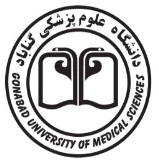                    دانشگاه علوم پزشکی گناباد                    معاونت تحقیقات و فناوری                                                               فرم درخواست تألیفباسلام احتراماً با توجه به تألیف/ ترجمه کتاب با مشخصات ذیل، از کمیته تألیف و ترجمه مدیریت اطلاع رسانی پزشکی و منابع علمی تقاضای بررسی آن را داریم.بخشی از تألیف مذکور به پیوست است کل تألیف مذکور به پیوست است نام کامل تألیف:موضوع تألیف:ناشر(ناشری که در نظر دارید):گروه مخاطب:مشخصات مؤلف (مؤلفین):تاریخ پیش بینی شده برای اتمام تألیف:توضیحات (وجه تمایز با سایر کتب موجود):ردیفنامنام خانوادگیآخرین مدرک تحصیلیمحل امضاءمحل امضاء1234